Рисование на асфальте – это не только веселые занятия во время прогулки. Это и творчество, и познание ребенком окружающего мира. Ведь рисовать мелками на асфальте это большее удовольствие, чем рисовать карандашами или красками на бумаге. Дети получают положительные эмоции, удовольствие от процесса и конечно же хорошее настроение    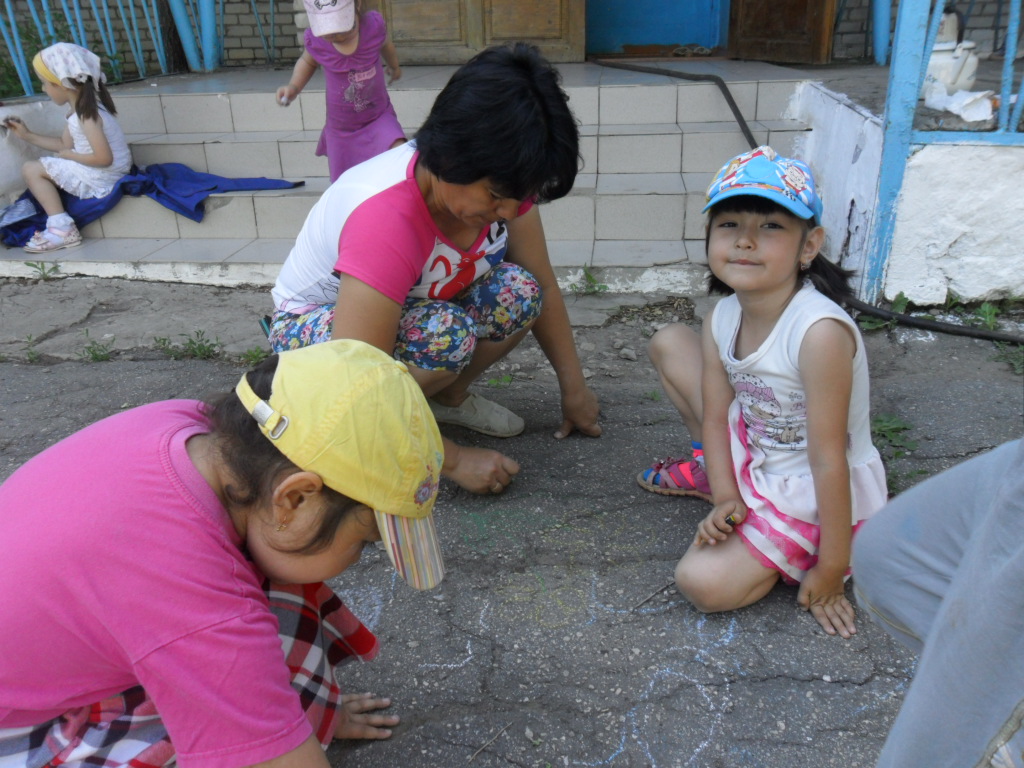 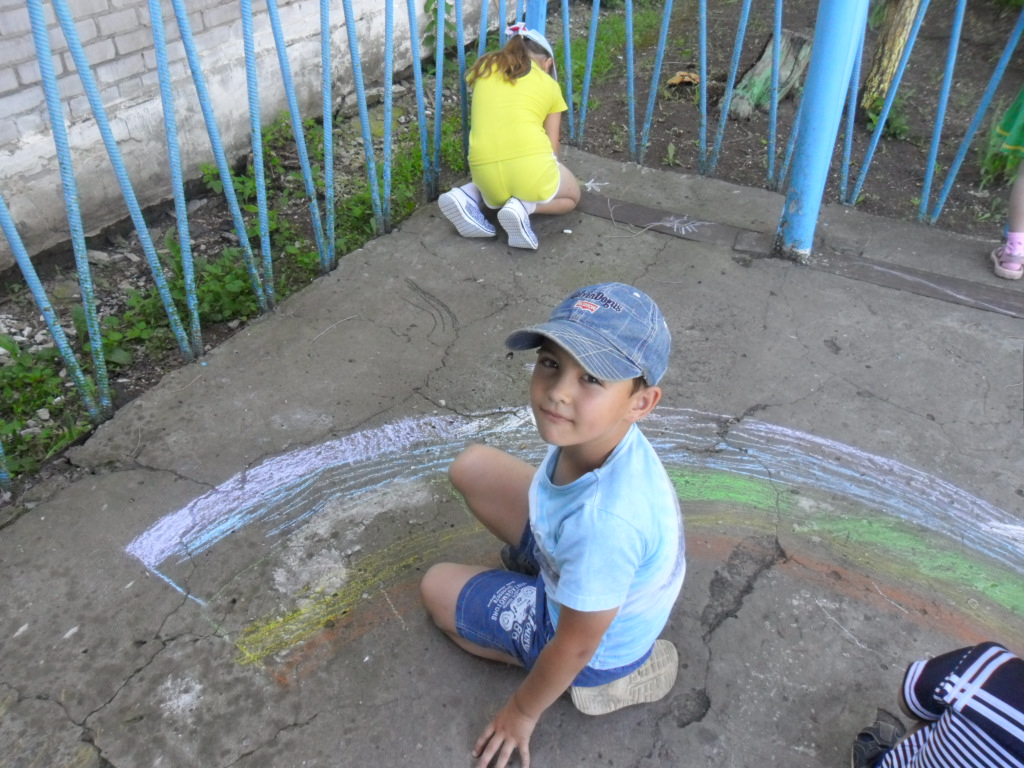 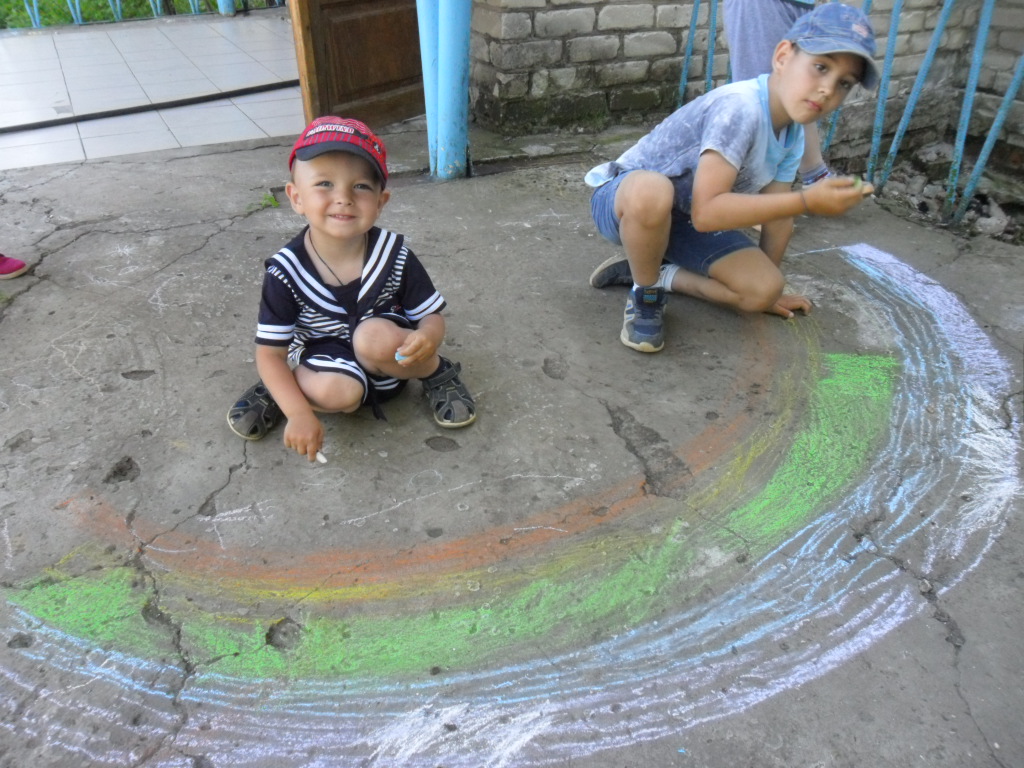 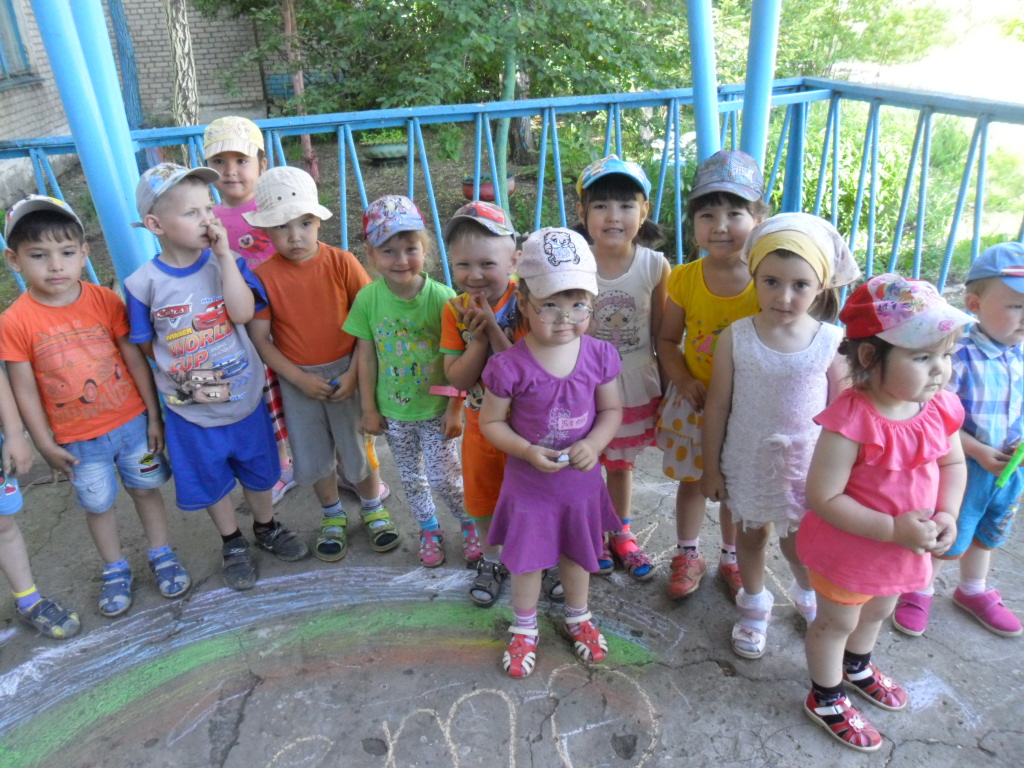 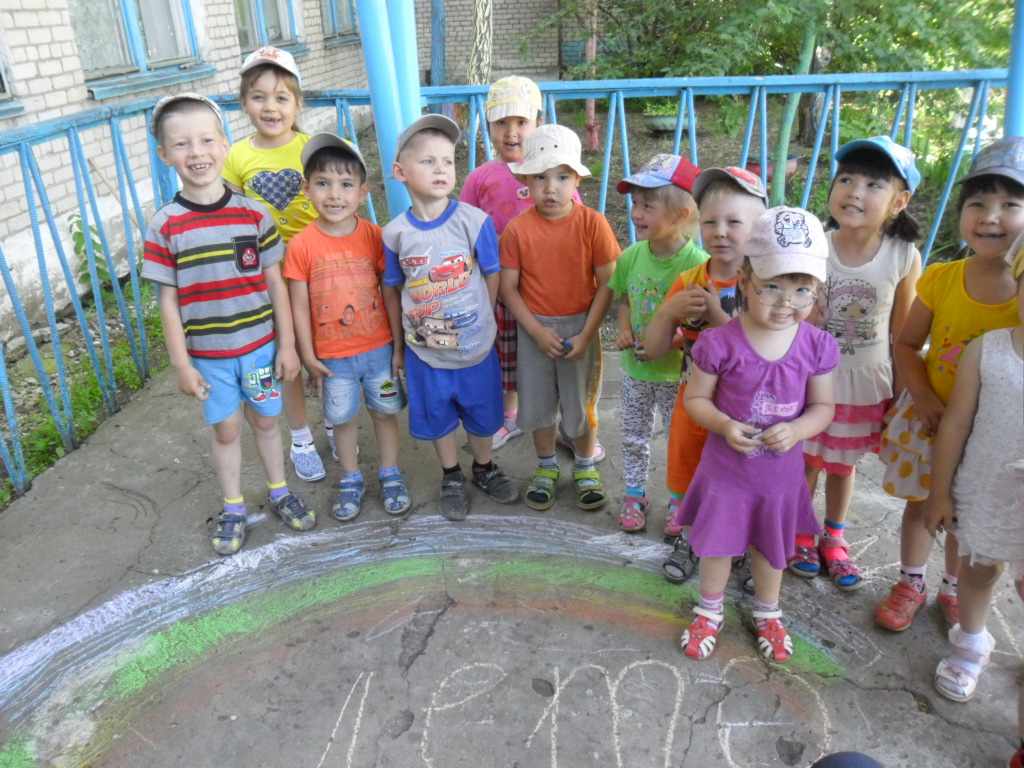 